Calendar of EventsAll events take place at Shalom unless otherwise noted.TodayFellowship MealThis weekWed, May 9 – Morning Breakfast Group @ Ill. Food Emporium, 7 amSat, May 12 – Women’s Brunch @First Mennonite, 9:30-11:30 amUpcoming eventsThu, May 17 – Meal, 6:30 pm, Bible Study, 7-8 pmThu, May 23 – Meal, 6:30 pm, Bible Study, 7-8 pmSun, Jun 3 - Fellowship MealThu, Jun 7 – Meal, 6:30 pm, Bible Study, 7-8 pmWed, Jun 13 – Morning Breakfast Group @ Ill. Food Emporium, 7 amWed Jun 20 – Meal, 6:30 pm, Bible Study, 7-8 pmThu, Jun 21 – Thriving Thursday, 5 – 7 pmJun 14-16 – Annual IN-MI Mennonite ConferenceWed, Jun 27 – Morning Breakfast Group @ Ill. Food Emporium, 7 amThu, Jun 28 – Thriving Thursday, 5 – 7 pmThu, Jul 12 – Thriving Thursday, 5 – 7 pmWed, Jul 18 – Meal, 6:30 pm, Bible Study, 7-8 pmThu, Jul 19 – Thriving Thursday, 5 – 7 pmThu, Jul 26 – Thriving Thursday, 5 – 7 pmSun, Jul 29 – 5th Sunday Hymn Sing (ready for HWB #378)*see announcementBirthdays/Anniversaries this weekFri, May 11 – Eirene BrubakerSat, May 12 – Dagne AssefaShalom Mennonite Church, 6100 E 32nd St, 46226 Church Phone: 317-549-0577Web page: www.shalommennonite.comWorship: 9:30 am             Sunday School 11 am – 12 noonPastoral Team: Brian Bither, Frank Kandel, Sabrina FallsChurch email address: pastors@shalommennonite.comVision & Accountability Team:  Brad Sommer, Jeanne Smucker, Wilma Bailey, Carl Rhine, Kim Johnson, Brian BitherWelcome to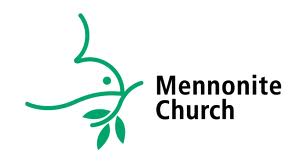 Shalom Mennonite ChurchMay 6, 2018Shalom Mennonite Church is a diverse faith community, rooted in the Anabaptist Christian tradition, being transformed by God’s grace. Empowered by the Holy Spirit, we follow Jesus together as we worship God, grow as disciples, support one another, and share God’s love, justice, and peace with those around us and the world. 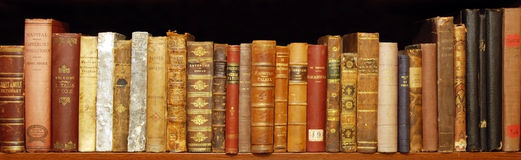 Prelude: Linda Showalter			Welcome Songs led by the Worship EnsembleGathering Words (inspired by Proverbs 1:20-33)God, we know that one way wisdom beginsis in curiosity.We know that the way to findingis by seeking.Many people throughout history have been renowned for their wisdomand remembered for their insight: People who sought and studied. People who waited and looked. And just as the Magi were guided by the heavens to the infant Christ,so all who search for Christ will find him.Just as the ancient prophets and saints sought the wisdom of God,so all who search for wisdom will find her.Just as Christ taught us about wisdom: Ask and it will be given, seek and we shall find, knock and the door will be opened.Awaken in our hearts, O God, a desire for wisdom, a hunger for consciousness, a yearning for your reign.Help us to keep our priorities straight: to seek first your kingdom, and to trust that you have provided.  AmenAdapted from Fran Pratt; franpratt.com/litanies/2018/1/2/ephiphany-year-b-litany-for-the-wise  Children’s Time: Laura HarmsSTS #105 "Holy Spirit, truth divine," verses 1-3Scripture text: Proverbs 1:20-33, John 18:33-38Sermon: The Intellectual Virtues: Curiosity and Courage               – Pastor Brian BitherSong of response Sharing our joys and concerns.OfferingAnnouncementsSending  Lord Jesus,When we would shut our eyes – because we are afraid to see,when we would hold on tightly – because we are afraid to share,when we would close our doors – because we are afraid to get involved,may we find courage in the company of your people,learning with them to open our eyes, our hands, our home and our heart.Amen~ posted on the Monthly Prayers page of the Christian Aid website http://christianaid.org.uk/ Sending song: “Not be Shaken”Worship Leader: Bob Love              Song Leader: Rod MaustNursery: Abri Hochstetler                 Nursery next Sunday: Joann BuergeOur songbooks:  HWB: (blue) Hymnal A Worship Book; STS: (purple) Sing the              Story; STJ: (green) Sing the Journey  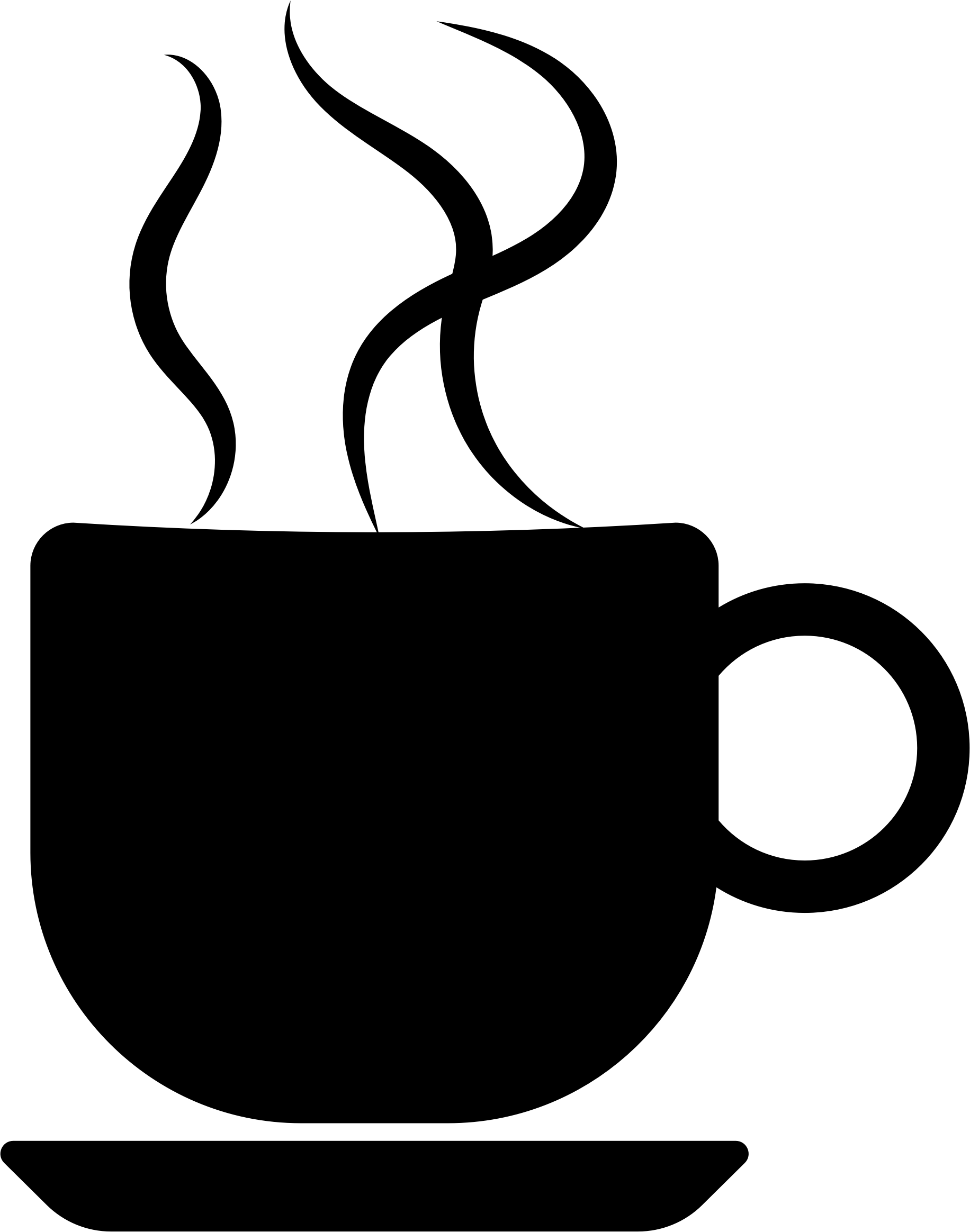 Worship helps:~A large-print hymnal and Bible and a Spanish Bible, is available on the last row of chairs.~Hearing assist devices are available - please ask an usher.  ~A large-print order of worship is available - please ask an usher.Weekly information:~ Send email newsletter (Journeying Together) information by 8am       Thursday to abri.houser@gmail.com~ Send bulletin information by noon on Friday to showalter@indy.rr.com.~ May Kitchen Clean-up: last names beginning with A – C. June: D - J.Education HourYouth Classes: Elementary ages meet in basement classrooms.Junior Hi/High School youth meet in the room at the front of the sanctuary. Upcoming adult classes:Today - May 20 there will be two adult classes; Jay will lead an academic study of Psalms, complete with homework.  This is your opportunity to put into practice the discipline of study. Meets at the back of the sanctuary.Joyce Troyer will lead a gifts discernment class.  If you are not already in a small group that has been focusing on gifts discernment, this is a good opportunity to learn more about your own gifts. Meets in basement classroom #1.May 27: Memorial Day weekend, no SSAnnouncementsGiving Corner: For May we will collect pasta for Second Helpings and household items for the Julian Center.Melanie, Jackie, and Lorraine Hernandez have been separated from their mother for much longer than expected. The host family and temporary legal guardians, Cruz and Carlos, have extended their support well beyond what they expected. Now friends of our church community can help. We are asking families to pledge for a sponsorship program that will help cover costs. Please see the Hospitality Sponsorship Pledge Form for details (printed and electronic available). – Laura Harms